				                    	 Form JBC-2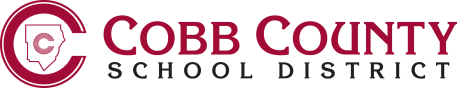 STATEMENT OF LEGAL RESIDENCEAffidavit of Parent/Guardian/Enrolling Adult:NOTE: Affidavit is valid for the school year in which it is completed and must be renewed each subsequent school year.I (circle one) temporarily/permanently reside at:is my legal residence and which is located in the Cobb County School District.who (circle one) temporarily/permanently resides at the address mentioned in paragraph one above.I will immediately notify the Cobb County School District if I should change residence.I understand that a student admitted under falsified information is illegally enrolled and will be dismissed from the Cobb County School District.I understand that Cobb County School District Administrative Rules define a resident student only as a student who resides with his/her parent or guardian or other person having control or charge of a student within the Cobb County School District.NOTICE OF PENALTIES  LIABILITY: I understand that: If I falsify information or defraud the Cobb County School District on this affidavit, I will be obligated to payfor the costs incurred by the District for the period during which the ineligible student is enrolled, and shall		_______	remunerate the District as set forth in O.C.G.A. § 20-2-133 (a).						 (initial)If the costs incurred by the District are collected by an attorney, I will be obligated to pay for all expenses and 	_______	attorney’s fees incurred by the Board of Education in the collection of same.					 (initial) I may be prosecuted, held criminally liable, and imprisoned for not less than one nor more than ten years if I	_______	 am found guilty of forgery in the first degree, pursuant to O.C.G.A. § 16-9-1.					 (initial) 	 I may be prosecuted, held criminally liable, and imprisoned for not less than one nor more than five years if I 	_______	am found guilty of forgery in the second degree, pursuant to O.C.G.A. § 16-9-2.					 (initial) 	I may be prosecuted, held criminally liable, and punished by a fine of not more than $1,000.00 or by imprisonment for not more than one nor more than five years, or both, if I am found guilty of making false		_______	 statements pursuant to O.C.G.A. § 16-10-20.									 (initial) 	 I may be prosecuted, held criminally liable, and punished by a fine of not more than $1,000.00 or by imprisonment for not less than one nor more than five years, or both, if I am found guilty of false swearing 		_______	pursuant to O.C.G.A. § 16-10-71.										 (initial) 	 By initialing on the lines provided next to each of the items listed above, I affirm that I have read and 		_______	understand each of these provisions.									 (initial) 		 I SOLEMNLY AFFIRM UNDER THE PENALTIES LISTED ABOVE THAT THE CONTENTS OF THIS AFFIDAVIT ARE TRUE TO THE BEST OF MY KNOWLEDGE, INFORMATION, AND BELIEF.Certification of Residence Owner/Lessor/Legal Occupant:I certify that I am the (circle one) Owner/Lessor/Legal Occupant of the premises identified in paragraph one above of the Affidavit of Parent/Guardian/Enrolling Adult and that the above-named parent/guardian/enrolling adult and child (circle one) temporarily/ permanently reside at that address. I understand that I am under obligation to inform the  of any change of residence of the child or parent.NOTICE OF PENALITIES  LIABILITY: I understand that: If I falsify information or defraud the Cobb County School District on this affidavit, I will be obligated to payfor the costs incurred by the District for the period during which the ineligible student is enrolled, and shall		_______	remunerate the District as set forth in O.C.G.A. § 20-2-133 (a).						 (initial)If the costs incurred by the District are collected by an attorney, I will be obligated to pay for all expenses and 	_______	attorney’s fees incurred by the Board of Education in the collection of same.					 (initial) I may be prosecuted, held criminally liable, and imprisoned for not less than one nor more than ten years if I	_______	 am found guilty of forgery in the first degree, pursuant to O.C.G.A. § 16-9-1.					 (initial) 	 I may be prosecuted, held criminally liable, and imprisoned for not less than one nor more than five years if I 	_______	am found guilty of forgery in the second degree, pursuant to O.C.G.A. § 16-9-2.					 (initial) 	I may be prosecuted, held criminally liable, and punished by a fine of not more than $1,000.00 or by imprisonment for not more than one nor more than five years, or both, if I am found guilty of making false		_______	 statements pursuant to O.C.G.A. § 16-10-20.									 (initial) 	 I may be prosecuted, held criminally liable, and punished by a fine of not more than $1,000.00 or by imprisonment for not less than one nor more than five years, or both, if I am found guilty of false swearing 		_______	pursuant to O.C.G.A. § 16-10-71.										 (initial) 	 By initialing on the lines provided next to each of the items listed above, I affirm that I have read and 		_______	understand each of these provisions.									 (initial) 	Note: The above information is subject to verification through investigation. O.C.G.A. 16-10-20 states that, “a person who knowingly and willfully falsifies, conceals, or covers up by any trick, scheme, or device a material fact; makes a false, fictitious, or fraudulent statement or representation; or makes or uses any false writing or document, knowing the same to contain any false, fictitious, or fraudulent statement or entry . . . shall, upon conviction thereof, be punished by a fine of not more than $1,000.00 or by imprisonment for not less than one nor more than five years, or both.”This form must be fully completed.            		Please Print or TypeSchool Year:   20 -20, whichI am the (circle one) parent/guardian/enrolling adult of (child’s full name-Please Print)PLEASE NOTARIZESworn to and subscribed before me this ______day of ________, 20____.Notary Public:______________________________Parent/Guardian/Enrolling Person Name (Please Print):____________________________________________Parent/Guardian/Enrolling Person Signature:                                                                           ________________________________________________________PLEASE NOTARIZESworn to and subscribed before me this ______day of ________, 20____.Notary Public:______________________________Principal/Designee Signature:________________________________Date:  Address:Apartment Number:  City:  Zip:Telephone: Home:  Work:  Cell:Name (Please Print):  Signature: